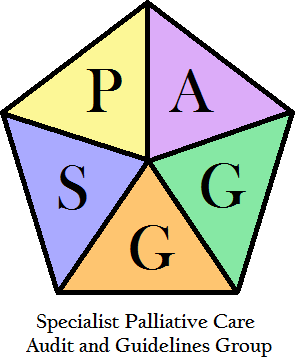 Specialist Palliative Care Audit and Guidelines Group (SPAGG)Clinical Guideline for the Management of a Major Haemorrhage (Catastrophic bleed) for Palliative Care Patients.Version 4.0ContentsObjectivesTo provide a clear framework to ensure the safe and effective care of a patient who suffers a bleeding wound due to advanced illness in any setting.IntroductionThe following clinical guidelines are written for the situation when a major haemorrhage (catastrophic bleed) may be expected due to identified risk factors, signs and symptoms. These guidelines are to be used only when it is clear that the patient is not to be resuscitated due to advanced, untreatable, malignancy.The goals of management of the event must be to minimise anxiety, ease suffering and ensure death with dignity by providing a calm, reassuring, and caring atmosphere.ProcessRisk AssessmentThere should be a multidisciplinary approach to assessing the likelihood of the occurrence of a bleeding wound.Several factors increase an individual’s risk of uncontrolled bleeding at the end of life:Site of cancer with fungating/malignant ulceration near major anatomical vasculature e.g. head and neck, breast, penile cancer or propensity for bleeding e.g. haematologicalPresentation with bleeding e.g. haemoptysis in lung cancer, melaenaCo-existing disease e.g. gastrointestinal bleeding, oesophageal varicesSmaller warning (herald) bleedsLocal infection at the tumour siteClotting abnormalities (including liver failure)Drugs that inhibit coagulationSigns or symptoms of infection e.g. any increase in pain, odour and exudate from a wound, as infected wounds are more likely to bleed.Harm reductionIf these factors are identified this should trigger a multidisciplinary approach to reducing the risk of bleeding and of distress to both patient and families if it happens.There should be consideration of the appropriateness of radiotherapy, chemotherapy, cauterisation or embolisation.If wound infection felt to be present treatment should be considered.Review and stop anticoagulants and antiplatelet drugs where possible.The perceived risk should be shared with the patient and if the patient consents their family and or carers.Minimise trauma during dressing changes by cleaning gently with irrigation and using non-adherent dressingsSome brands of alginate (Kaltostat, Sorbsan) claim to have haemostatic properties that can be used to control minor bleeding. Alginate dressings are manufactured from the calcium salt of an alginic acid polymer derived from brown seaweed. It is claimed that calcium ions that are released into the wound from the dressing activate platelets, whichresults in haemostasis. However, these dressings are not licensed as haemostatic dressings.Advance Care PlanningThis should include:Treatment Escalation Plan (TEP or ReSPECT) to be agreed with patient and family and documented in clinical notes to include DNACPR and preferred place of care and death.A clear written plan as to what to do in the case of a bleed documented.Ensure equipment to manage bleed including dark towels, face shields (where available), gloves, aprons, plastic sheet or pads, clinical waste bag with patient.Haemostatic gauze options include:Haemostatic gauze (such as Celox™) or haemostatic granules (Such as Celox™ granules) (See Appendix 1)If Haemostatic gauze/granules are unavailable, apply 5–10 mL of adrenaline 1 in 1000 (1 mg in 1 mL) to a gauze swab which can be applied with pressure for 10–20 minutes. This causes local vasoconstriction, but may also cause ‘rebound’ bleeding once these effects wear off. Care should be taken to avoid ischaemic necrosis.An alternative is tranexamic acid injection 500 mg in 5 mL, apply 5–10mL (500–1000 mg) which can be soaked into gauze and applied with pressure for 10–20 minutes – (if patient already on tranexamic acid – use Celox™ or adrenaline soaks).Prescription of midazolam 10 mg for intramuscular administration use in event of catastrophic bleed with appropriately completed Medicines Administration Form (in home setting) or Electronic prescription chart if they are an inpatient.Consider buccal midazolam 5–10 mg if family or carers able and willing to administer.Emergency Drug Box checklist: 5 amp midazolam 10 mg/2mL3 syringes3 needles green3 needles blue10 mL tranexamic acid injection (500 mg/5 mL)10 mL adrenaline 1:1000 (1 mg/mL) injection5 x gauze swabs (10x10 cm)1 x haemostatic dressing1 x haemostatic GranulesIn event of a bleedIt is important to remember, that in the event of a massive, terminal bleed the patient may be unconscious within minutes and may die very quickly, even before the sedation has had a chance to work. Thus it is important to remember that whilst sedation is important, never leave the patient alone, and stay with them at all times.Stay calm and if possible summon assistanceEnsure that someone is with the patientIf possible nurse in recovery position to keep airway clearStem / disguise bleeding with dark towelsApply pressure to the area if bleeding from external wound with haemostatic dressings/gauze or adrenaline soaks if available,Administer crisis medication if prescribed which can be repeated after 10 minutes if neededThe subcutaneous route is inappropriate due to peripheral shut down and unpredictable absorption.If the patient is already on large background doses of midazolam or other benzodiazepines, but still not adequately sedated during catastrophic bleeding they may need larger doses of midazolam in proportion with the background dose.Non-Terminal Bleed:Haemostatic gauze/granules may be used in all events of bleeding. In these cases, the haemostatic gauze/granules should be left in the wound until the patient has had a full clinical assessment, they may need to be transferred to hospital to confirm if any further management is required ( if the patient wishes). Once assessment has taken place the haemostatic gauze/granules  may be easily removed by hand, the wound should then irrigated with water or saline. Standard wound care should resume.For very minor bleeds this can be left for as short as 10 minutes, then, irrigate with water or saline.Haemostatic gauze/granules do not impair wound healing, they are single use products only. If further bleed is considered a risk, more supplies will need to be ordered. Once the patient has had a bleed, please re-discuss preferences, and wishes and update TEP/ACP/ReSPECT to reflect this. This patient will need careful counselling with regards to risk of future bleed.Appendix 1: Haemostatic GauzeHaemostatic gauze can be used on any open wound when haemorrhage cannot be controlled by application of direct pressure alone, or wounds with soft tissue loss. It is of particular value in controlling haemorrhage at junctional areas where a tourniquet cannot be applied such as the groin, axilla and neck. This should be used in conjunction with an advance care plan and ReSPECT process/ Treatment Esclation Plan.It is suitable for arterial and venous bleeding. It is effective at clotting blood containing anti- coagulants.There are no special storage instructions.CeloxTM gauze does not require cutting, it can easily be torn to the required size. When used on facial wounds, care must be taken to avoid contact with eyes.Haemostatic gauze dressings or haemostatic granules should be used to pack the wound at the point of haemorrhaging. Cavities should be packed with gauze down to the wound bed. It should not be blindly inserted into thorax or abdomen if the terminal point of bleeding cannot be visualised.Once in place, compression should be maintained, if possible with a pressure dressing, which should be applied circumferentially to the outer part of the gauze to assist in the application of pressure to hold the gauze in situ.Direct pressure should be applied for at least 3 minutes to allow a stable clot to form. Continued direct significant pressure may be required to control bleeding after application of haemostatic gauze dressings. The dressing should be re-checked after moving the patient.CeloxTM products are Class III CE Marked Medical Devices and approved by BSI. It cannot be prescribed on an FP10. It is licensed for “pre-hospital” care i.e. emergency, military scenarios. The active constituent is chitosan – a natural polymer derived from shrimp shells. Chitosan works by reacting with blood to swell, and on forming a gel merges together to form a clot. It works if patient also has background treatment with heparin and/or warfarin products.All nursing staff likely to be involved in using CeloxTM should view the online training video film in advance of a product being ordered and subsequently used for a patient. Use in palliative care would be ‘off-licence’ at present.Table 1 Published evidence outside of licenceTable 2Product informationOrdering CeloxTM   Celox is available widely both through health and general purchases.It is produced locally: SPServices (UK) Ltd Bastion House HortonwoodTelford ShropshireTF1 7XTShelf life of CeloxTMEach product pack is marked with an expiration date.CeloxTM CeloxTM Granules and Celox-A Applicator: has shelf of 4 years from the point at manufacture.CeloxTM CeloxTM Gauze and CeloxTM CeloxTM Rapid Gauze have a 5 year shelf life.Appendix 2: Plan for the event of major haehorrage in a palliative care patientPATIENT NAME:ADDRESS:DOB:NHS NUMBER:This person is at risk of bleeding from.........................................No further medical intervention is possible to stop the bleeding.The aim of treatment in the event of a bleed is to keep the patient calm and comfortable.The following plan describes the actions to take if the person experiences a major (very heavy) bleed. The goal of this plan is to ensure the person is comfortable and their carer well supported.Experiencing a sudden large bleed may be frightening for the person and their family. It may also be distressing for professionals involved. Ensure someone remains with the patient to provide reassuranceActionsCall for help. Support from the paramedic service may be very helpful. Calling for ambulance assistance does not mean the person has to be taken to hospitalEnsure ‘Do Not Attempt Cardiopulmonary Resuscitation’ (DNACPR) and Treatment Escalation form is located in the house and that the ReSPECT process (or local process) has been followed.Keep calm, reassure the patient, and avoid leaving patient alone.Use dark towels and sheets to help absorb the bloodHave gloves, aprons and clinical waste bags at handSupport family who may also be distressed Medications (see Medicine Administration Form for doses) Symptoms of:Anxiety/distress/ breathlessness: Give midazolam intra-muscularlyPain/ breathlessness: Give strong opioid subcutaneously as per Local anticipatory medicine guidanceOther symptoms may sometimes occur such as:Troublesome oral/lung secretions: Give appropriate anti-secretory subcutaneously as per prescription as per Local guidanceNausea/vomiting: Give prescribed antiemetic subcutaneouslyActions after the bleedIf the patient survives the bleed, aim to relieve any symptoms. The need for medication via a subcutaneous syringe driver should be consideredReview advance care plan/ ReSPECT process, do the patients’ wishes and preferences remain appropriate?A hospice admission may be appropriate if person/carer is in agreement and a bed availableShould the person be transported to the Emergency Department, staff there may contact their palliative care teamContinue to offer reassurance to the patient if conscious.Support familyConsider debrief for professionals involved in care of the event.Plan Written by:Professional ………………………..…….Signature………………………………….Title…………………………………….….	Date………………….For plan review:	Yes / NoDate for review if applicable …………………….Appendix 3: Example Audit toolDocument TitleDocument TitleClinical Guideline for the Management of a Major Haemhorrage/Catastrophic Bleed for Palliative Care patientsClinical Guideline for the Management of a Major Haemhorrage/Catastrophic Bleed for Palliative Care patientsDocumentDateDocumentDateFebruary 2021February 2021DocumentPurpose and Intended AudienceDocumentPurpose and Intended AudienceThis guideline has been produced to provide a clear framework toensure the safe and effective care of a patient at the end of life who suffers a catastrophic bleed in both an inpatient and community setting.This guideline has been produced to provide a clear framework toensure the safe and effective care of a patient at the end of life who suffers a catastrophic bleed in both an inpatient and community setting.AuthorsAuthorsSt Giles Hospice (Dr Nial McCarron, Katie Taroni, Toni Flanafan,Jane Mogford) Dr Brenda WardUpdate Dr Anna Lock 2021Update Dr Katie Shellis and Tricia Evans 2023St Giles Hospice (Dr Nial McCarron, Katie Taroni, Toni Flanafan,Jane Mogford) Dr Brenda WardUpdate Dr Anna Lock 2021Update Dr Katie Shellis and Tricia Evans 2023ReferencesReferencesPalliative Care Formulary https://www.celoxmedical.com/Palliative Care Formulary https://www.celoxmedical.com/ConsultationProcessConsultationProcessEndorsed and approved by SPAGGEndorsed and approved by SPAGGReview Date(must be within three years)Review Date(must be within three years)February 2024February 2024ApprovalSignatures: SPAGG chair SPAGGdeputy chair SPAGGsecretaryApprovalSignatures: SPAGG chair SPAGGdeputy chair SPAGGsecretaryDr Jon Tomas Dr Emma WooldridgeDr Jon Tomas Dr Emma WooldridgeDate Approved by SPAGG:Date Approved by SPAGG:Date Approved by SPAGG:Date Approved by SPAGG:Date Approved by SPAGG:Date submitted to Area Prescribing Committee:Date submitted to Area Prescribing Committee:Date submitted to Area Prescribing Committee:Date submitted to Area Prescribing Committee:Date submitted to Area Prescribing Committee:VersionDateDateSummary of change/ process1September 2015September 2015Endorsed and approved by SPAGG2September 2018September 2018Reviewed3September 2021September 2021Reviewed 4September 2023September 2023Reviewed DrugRoute	& Onset of effectDose *FrequencyMIDAZOLAMIntramuscular preferably deltoid)5–15 minutes10 mgRepeat after 10 minutes if neededEfeoglu, C et al. Turk J Gastroenterol 2091;30(2):171-6CeloxTM CeloxTM vs Surgicel in 80 patients with cirrhosis having tooth extractions.No significant difference between productsCarles, G etal. J Gynaecol Obst Huma Reprod 20174 case reports of post-partum haemorrhage resolved by using Celox.Muzzi, L et al. Interactive Cardiovascular & Thoracic Surgery 2012;14:695-6982 case reports of patients post-cardiotomy needing ECMO where CeloxTM CeloxTM was used on sternal edges and pericardial cavityalongside other measure such as VAC.ProductPreparationHow to useCeloxTM RapidZ-fold gauze60 seconds compression or till bleeding stopsCeloxTM -AGranules in pre-filled applicator 6 gFor small entry wounds5 minutes compressionCeloxTM granules15 g packWipe away blood to find exit point, pour granules over5 minutes compressionCeloxTM Gauze5 Foot Z-fold gauze10 Foot Z-foot gauze roll3 minutes compressionSectionQuestionOptionsPatient identifierAnonymisedE.g. CPC1, JTH1Location ofpatientWhere were they?Home/Hospice/Hospital/Care Home/ other – free textRisk assessmentWhy isWhat is the cause of bleeding riskSite of cancer with fungating/malignantpatient at riskulceration e.g. head and neck,of bleedinghaematological, breast, penile cancer,otherPresentation with bleeding e.g.haemoptysis in lung cancer, melaenaCo-existing disease e.g. gastrointestinalbleeding, oesophageal varicesSmaller warning (herald) bleedsLocal infection at the tumour siteClotting abnormalities (including liverfailure)Drugs that inhibit coagulationY/NWhich ones:WarfarinNOACLow molecular weight heparinAspirinClopidogrelOtherAdvanceDocumented advance care plan availableY/NIf yes was there:DNACPRTEP/ReSPECT form completedPlace of death documented If yes was it :Home/Hospice/Hospital/Care home / other – free textCarein place patient was.Y/NIf yes was there:DNACPRTEP/ReSPECT form completedPlace of death documented If yes was it :Home/Hospice/Hospital/Care home / other – free textPlanningY/NIf yes was there:DNACPRTEP/ReSPECT form completedPlace of death documented If yes was it :Home/Hospice/Hospital/Care home / other – free textDocumented review of medicines and consideration of stoppingY/NIf yes which drugsSectionQuestionOptionsWarfarinNOACLow molecular weight heparinAspirinClopidogrelOtherCommunication with other health care professionalsY/NDocumentation in housePrepare equipment: Haemostatic Gauze/ Granules for bleeding woundsWhat was put in house:Haemostatic gauzeAdrenaline soaks/Tranexamic acid soaksCeloxTM dressings (or similar)Dark towels, surgical face shields (where available), gloves, aprons, plastic sheet or pads, clinical waste bagsY/NWas there a prescription and preparation of crisis medication and emergency drug box?Y/NIf yes free text document which drugsOutcomeWhere did they die?Home/Hospice/Hospital/Care Home/ other – free textWas this where they wanted to die?Did they bleed?NoYes – multiple options possible:Large bleed requiring interventionSmall bleed no interventions requiredTime between bleed and death1 hourLess than 4 hoursLess than 12 hoursLess than 24hours24hours–7 daysMore than 7 days Free text for more detailsIf yesWhat equipment was used:1.	Haemostatic gauzeSectionQuestionOptionsAdrenaline soaks/Tranexamic acid soaksCeloxTM dressings (or similar)Dark towelsMidazolam – buccalFree text dose7.	Midazolam - IMb.	Free text dose usedHow did the family experience the bleeding?Feedback from familyHow did the staff involved experience the bleeding?Feedback from staff